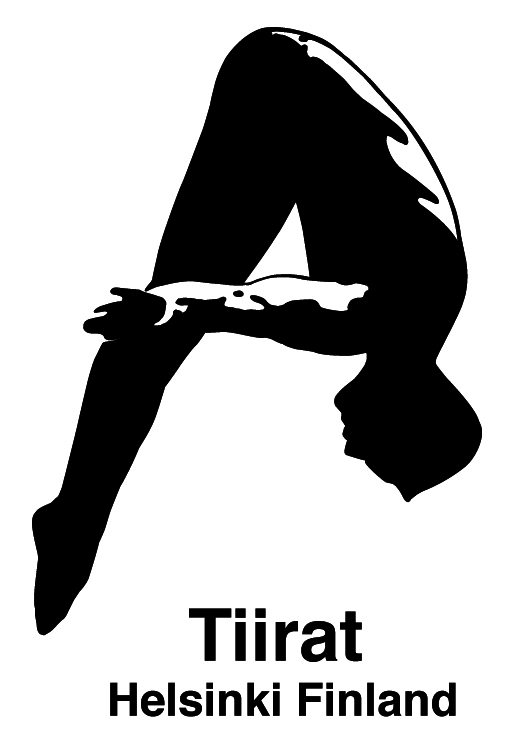 Uimahyppyseura Tiirat ryKOKOUSKUTSUUimahyppyseura Tiirat ry:n jäsenet kutsutaan sääntömääräiseen kevätkokoukseentiistaina 25.3.2014 klo 19.30 alkaenKokouspaikkana on seuran toimiston neuvotteluhuoneMäkelänkatu 58-60 (3.krs), 00510 HkiKokouksessa käsitellään seuran sääntöjen § 10 kevätkokousta koskevat asiat, mm. päätetään tilinpäätöksen vahvistamisesta ja vastuuvapauden myöntämisestä johtokunnalle ja muille vastuuvelvollisille.Helsingissä 4.3.2014Laura HaaralaToiminnanjohtajaESITYSLISTA	1 (1)UIMAHYPPYSEURA TIIRAT RY:N SÄÄNTÖMÄÄRÄINEN KEVÄTKOKOUS2014Aika:	Tiistaina 25.3.2014 klo 19.30 alkaenPaikka: 	Tiirojen toimiston neuvotteluhuone; Mäkelänkatu 58-60,   00510 Hki§ 1		Avataan kokous§ 2		Valitaan kokouksellepuheenjohtajasihteerikaksi pöytäkirjan tarkastajaaääntenlaskijat§ 3	Todetaan läsnä olevat äänioikeutetut jäsenet§ 4	Todetaan kokouksen laillisuus ja päätösvaltaisuus§ 5	Esitetään johtokunnan laatima vuosikertomus ja tilinpäätös sekä tilintarkastajan antama lausunto.§ 6	Päätetään tilinpäätöksen vahvistamisesta ja vastuuvapauden myöntämisestä johtokunnalle ja muille vastuuvelvollisille.§ 7	Käsitellään muut kokouskutsussa mainitut asiat:Päätetään seuran sääntöjen kohdan 14 § muuttamisesta                                 toimintakertomuksen osalta.§ 8	Päätetään kokous